Fiche Sport101 – Pétanque & Jeu ProvençalMise à jour : 21 septembre 2018Sommaire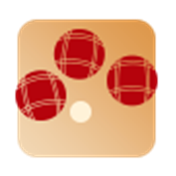 IntroductionLa règlementation du sport se réfère à la fois au Règlement Intérieur, au Règlement Fédéral UNSS et à la fiche sport.La fiche sport pétanque et jeu provençal a pour objectif de préciser à travers les trois axes de développement de l’UNSS, Accessibilité, Innovation et Responsabilité, les directives réglementaires et les moyens de développement du sport.La fiche sport donne le cadre obligatoire des championnats inter-académiques et de France.Elle offre par ailleurs des pistes de développement et une grande souplesse d’organisation du sport pour les AS et lors des phases départementales et académiques. Elle intègre dans la vie des AS et dans le déroulement des championnats les axes prioritaires du PNDSS.La Direction Nationale après concertation avec la CMN, peut décider, en fonction du nombre d’inscrits à la date butoir des qualifications, d’annuler un CF.En tout état de cause un CF ne pourra être organisé avec moins de QUATRE AS qualifiées.Valable l’année scolaire 2018 - 2019, la Fiche Sport pourra être mise à jour au cours de cette période.Pour un sport scolaire ambitieux démocratisé et accessible à tous les publics, sur tous les territoires, ouvert sur le monde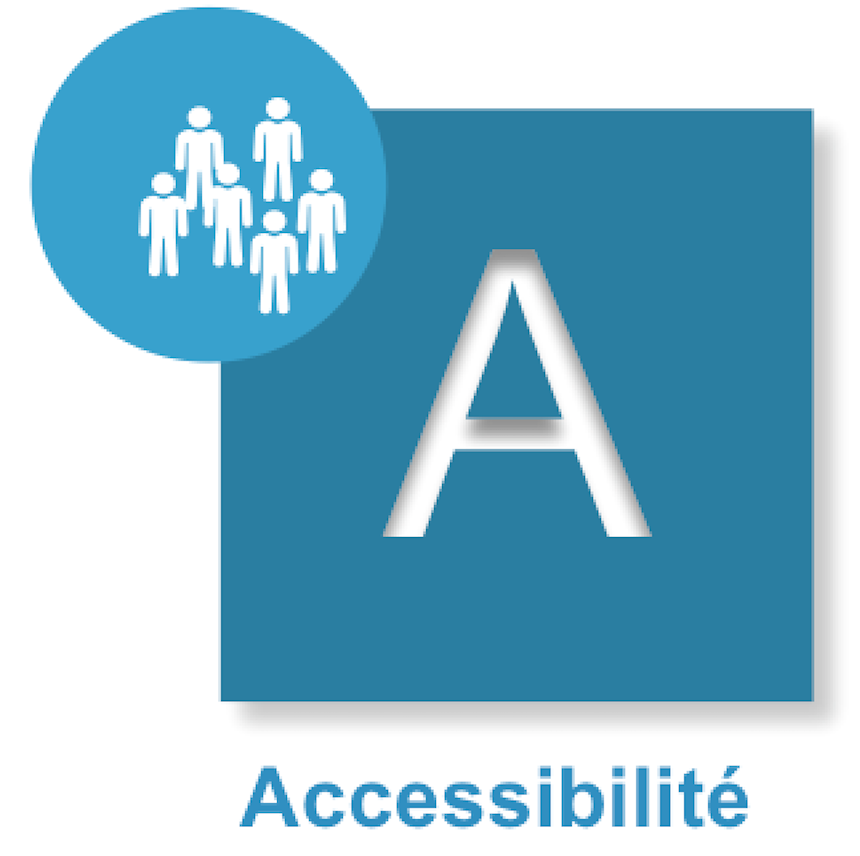 CompétitionCalendrierSe référer au Fichier « Calendrier des Championnats de France », régulièrement mis à jour sur le site.Catégories d’âge 2019Modalités de remboursement aux équipes La Direction nationale effectue des remboursements des déplacements aux championnats de France en fonction des kms parcourus et du nombre de personnes transportées. Certificat MédicalLe Certificat Médical n’est plus nécessaire sauf pour les sports suivants :Rugby,Boxe Assaut,Savate boxe française,Tir sportif,Parapente.Championnats de France UNSS Équipes Excellence Pétanque & Jeu Provençal Collèges et LycéesLes Championnats par Équipe excellence sont ouverts à toutes les équipes d’Association Sportive RAPPEL TENUE des PRATIQUANTS lors des COMPÉTITIONSArticle III.3.49. Dans les épreuves organisées par l'UNSS. Les concurrents représentent l'association sportive de leur établissement et doivent en porter les couleurs. Les éventuelles inscriptions publicitaires devront respecter les dispositions du règlement intérieur de l’UNSS rappelées dans le préambule du présent règlement intérieur et dans le règlement fédéral.Dans ce cadre, Les inscriptions publicitaires sont acceptées sous réserve de respecter une dimension inférieure ou égale à la taille du nom de l'association sportive (identifiant l’équipe), ou du sigle de l'UNSS.Titres spécifiques des LP lors des Championnats de France UNSS Équipes Excellence Pétanque & Jeu ProvençalPour être en conformité avec l’article 18 de l’arrêté du 21 décembre 2011 relatif aux modalités du contrôle en cours de formation et de l’examen ponctuel terminal prévus pour l’éducation physique et sportive des baccalauréats généraux et professionnels, l’UNSS remettra des titres aux équipes de LP lors du championnat de France.ModalitésPas de qualification spécifique,Un classement général commun est établi,Parmi les LP classés, déterminer les 3 premiers pour décerner les titres de Champion de France des LP, 2ème, 3ème,Reclasser les Lycées en conséquence.ExempleClassement général,1er 	LP 12ème	Lycée A3ème 	Lycée B4ème 	Lycée C5ème 	LP 2Sont prononcés lors du protocoleCF Lycée	1er 	Lycée A2ème	Lycée B3ème 	Lycée C……… éventuellementCF LP		1er 	LP 12ème 	LP 2……… éventuellementProtocoleToutes les précisions concernant l’organisation des protocoles sont inscrites dans les Cahiers des Charges à destination des organisateurs.Seule la filière équipe établissement est concernée, sauf sports où il n’y a qu’un niveau de compétition, ce qui est le cas de la pétanque.Championnats de France UNSS Sport Partagé Pétanque & Jeu ProvençalConditions de ParticipationEn compétition, une équipe sport partagé peut être constituée par :Une seule AS (exemple : équipe avec un ou plusieurs élèves MDPH en établissement ordinaire, ULIS ou SEGPA, EREA* « enseignement adapté »),Par deux structures à condition de présenter la convention type téléchargeable << ICI >> Une seule convention par équipe autorisée entre un établissement MEN et une structure spécialisée (IME, ITEP, IEM, EREA « handicap » ¹ …) affiliée à la FFH et/ou la FFSA et/ou l’UNSS. ¹ Il existe deux types : EREA "enseignement adapté" et les EREA "handicap", spécialisés par type de handicap.Tous les élèves en situation de handicap sont autorisés à participer en équipe sport partagé sur présentation de l’attestation MDPH obligatoire lors de l’accueil du Championnat de France). Tous les élèves valides sont autorisés à participer en équipe sport partagé sauf les élèves issus de Sections Sportives Scolaires (SSS) ou Haut Niveau (sauf SSS sport partagé). En début de championnat de France, la CMN pourra mettre en place un « testing » pour tous les élèves de l’équipe afin établir les classifications et compensations éventuelles. Des dispositions réglementaires seront proposées par la CMN afin d’organiser une compétition spécifique lors des Championnats de France Lycées. Un titre Collèges et un titre Lycées y seront décernés.La CMN décide de ne pas mettre en place de compensation en fonction du handicap.En revanche, l’attestation MDPH doit être fournie obligatoirement à l’accueilLes responsables d’équipesIl incombe aux responsables d’équipes, qui encadrent les élèves toute l’année, de définir leur profil et de le transmettre dès l’inscription sur OPUSS à l’organisateur puis à l’accueil du Championnat de France aux membres de la CMN. Nous invitons les professeurs EPS à se rapprocher des comités départementaux et régionaux Sport Adapté et Handisport pour les accompagner dans cette démarche en amont des compétitions. Vous pouvez également consulter les documents pédagogiques supports des deux fédérations partenaires. A l’issue du testing, passé au moment de l’accueil du championnat de France, la classification des élèves en situation de handicap (points de compensation), peut évoluer au cours de la compétition. Seuls les membres de la CMN peuvent prendre cette décision.Pour toute information et/ou question : sport.partage@unss.orgQuotas 2019Modalités de qualification à 24 équipes en collègesModalités de qualification à 24 équipes en lycéesRéférents académiques pétanque en annexe 5Points parties attribués, classement et gestion des égalités Les informations ci-dessous sont applicables à tous les types de championnats. Une rencontre = 1 combiné individuel tir/point et 1 doublette. Quand le combiné est terminé, les 2 joueurs du combiné entrent dans la doublette qui se poursuit en triplette. L’équipe qui gagne la partie en 13 points (ou 50 minutes) remporte la rencontre.Le combiné apporte un bonus ou un malus de point sur le score de la partie en doublette. Le joueur qui remporte le combiné choisi d’augmenter le score de son équipe, ou de diminuer le score adverse. Ce bonus varie en fonction du score du combiné.Phase de poule :Le classement est établi en fonction du cumul des points remportés au cours des rencontres dans la poule.Une équipe remporte une rencontre lorsqu’elle arrive à 13 points ou mène au bout des 50 minutes. En cas d’égalité, une mène supplémentaire est jouée. Durant la mène supplémentaire, le but ne peut pas être annulé. Il doit impérativement être marqué. Dans le cas où il sort du cadre sans qu’une équipe ne marque, le but est remis à sa place d’origine.Forfait : la rencontre gagnée par l’équipe adverse (y compris pour le nombre de joueur insuffisant sur le terrain après exclusion ou blessure).En cas d’égalité entre deux ou plusieurs équipes à la fin d’une poule : Utiliser successivement les critères ci-après :Prendre le résultat des rencontres les ayant opposéesSi une égalité persiste, prendre le point-avérage particulier des rencontres les ayant opposées Si une égalité persiste, prendre le total de points marqués des rencontres les ayant opposéesSi une égalité persiste, prendre le point-avérage général de l’ensemble des rencontres de la poule.Si une égalité persiste, prendre le total de points marqués de l’ensemble des rencontres de la poule.Si une égalité persiste, la victoire sera donnée à l’équipe dont la moyenne d’âge est la plus faible (joueurs inscrits sur la feuille de composition d’équipe).Dans le point-avérage, les scores du combiné et de la triplette sont pris en comptePour départager le meilleur 3ème, supprimer les résultats des équipes en dessous dans la pouleModalités pour les Associations Sportives ExcellenceSaisie en ligne des Élèves de Sections Sportives ScolairesChaque Service Régional fournira à la Direction Nationale la liste de ses Sections Sportives Scolaires avec leurs effectifs.L’identification des élèves inscrits dans ces Sections sera à la charge des responsables des Sections lors de la prise de licence.Ils devront inscrire TOUS les élèves de la liste officielle déposée au Rectorat.Date butoir :21 décembre 2018À cette date, un listing de tous les élèves inscrits dans les Sections Sportives Scolaires sera réalisé, vérifié par la Direction Nationale et transmis à tous les services.Faute de saisie des élèves ou en cas de saisie partielle de la liste rectorale à la date indiquée, TOUS les élèves de l’Association Sportive seront considérés comme appartenant à la Section Sportive Scolaire Remontée des résultats des Championnats qualificatifsLa date limite de transmission des résultats Inter-académiques par les coordonnateurs d’IA ou des résultats académiques par les SR est inscrite dans le calendrier des CF, régulièrement mis à jour.Après les dates limites de transmission des qualifications Inter-académiques, aucun résultat qualificatif aux Championnats ne sera pris en compte.Adresse de saisie :	https://udb.unss.org/qualifscfCode d’accès : 		propre à chaque SRUne demande de repêchage indiquée ne sera prise en compte que par l’envoi à la DN de la demande officielle (Annexe 1 du Règlement Fédéral).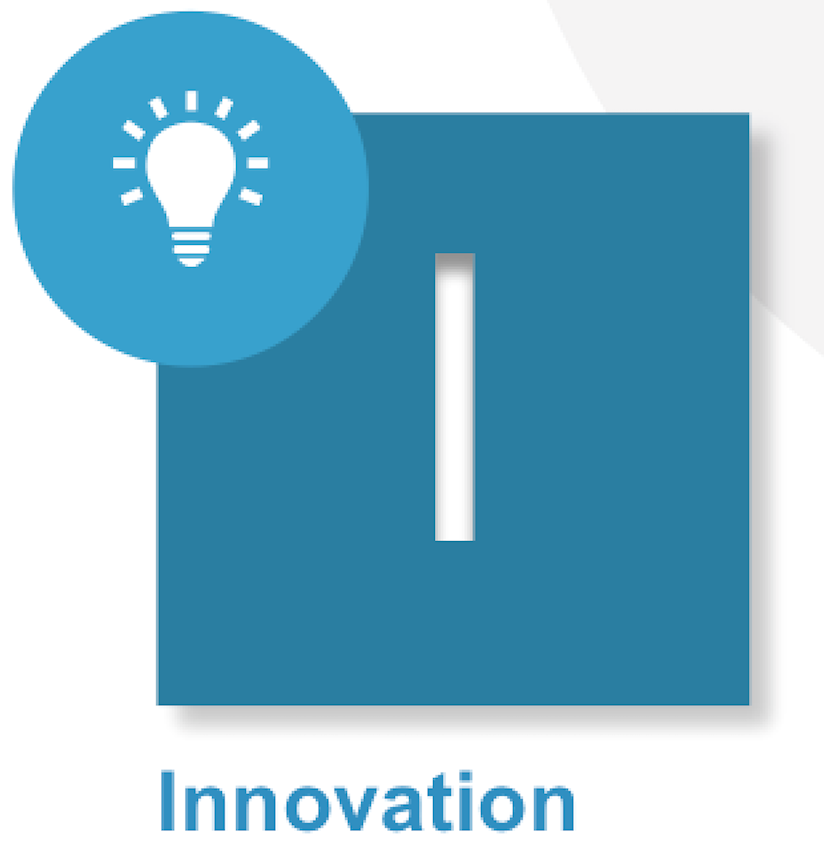 Pour un sport scolaire innovant, s’appuyant sur les besoins et les attentes des licenciés, qui promeut sa différence par l’ouverture et la créativitéFormations professeurs – élèvesCe type de formation est particulièrement bien adapté aux nouvelles activités proposées en UNSS. Un professeur vient à la formation avec deux élèves pour que ceux-ci deviennent des ambassadeurs de l’activité au sein de l’AS. Le développement de l’activité est assuré conjointement par le professeur d’EPS et les élèves et la formation d’une (ou plusieurs) équipe(s) devient naturellement possible.Pause méridienne et pratique de la pétanqueL’activité pétanque peut espérer un développement intéressant sur la pause méridienne. Cette activité à faible dépense énergétique mais à fort investissement émotionnel permet de cibler un public différent pour l’ASHandicap & sport partagéChampionnat de France de PETANQUE et JEU PROVENCAL en sport partagé Participation d’élèves souffrant de différents types de handicap (motricité, surdité, visuel, trouble du comportement) au sein des IME, UPI, SEGPA et ULIS. 	Attestation MDPH obligatoireLa Commission Handicap de la F.F.P.J.P. s'engage dans une démarche d'accueil des sportifs handicapés (physique, sensoriel, mental ou psychique) pour en favoriser l'intégration durable par le sport ou loisir pétanque avec des règles adaptées. Elle travaille en collaboration avec la Fédération Française de Sport Adapté et la Fédération Handisport, et au niveau local avec diverses associations pour personnes souffrant de handicap. Elle aide à l'organisation de compétitions pour personnes handicapées. Grâce à ce travail, la Pétanque est désormais notamment accessible aux non-voyants, grâce à des terrains contenant des grilles numérotées tracées au sol, et des "aide-arbitres" qui guident les compétiteurs par la voix. La F.F.P.J.P. travaille également à l'amélioration de l'accessibilité de ses sites de jeu pour les personnes en fauteuil.FillesMixité obligatoire dans les équipes collèges et lycéesSantéSe préparer, gérer sa concentration et son investissement psychologique dans la pratique de l’activité.Quartiers prioritairesFacteur de réussite scolaire, la pratique de la pétanque est à développer dans les quartiers prioritairesDéveloppement DurableIncitation à une bonne gestion du matériel (utilisation et entretien).InternationalInvitation possible aux pays limitrophes pour une participation lors des championnats de France.Éthique – Protocole fin de rencontrePour être en conformité avec le Règlement Fédéral UNSS, chaque rencontre se terminera de la façon suivante :Tous les membres de l’équipe serrent la main aux membres de l’autre équipe ainsi qu’aux jeunes arbitresPour mettre en avant la dimension éducative et citoyenne de l’événement, la compétition pourra se terminer par la mise à l’honneur des différents dispositifs mis en place ayant facilité l’échange et la coopération entre participants : Valoriser les acteurs sollicités (Jeunes Organisateurs / Associations locales) ayant eu en charge la gestion des différents temps d’information et/ou d’échange durant la compétition SécuritéLe jeune coach Un jeune coach est un élève licencié UNSS qui connaît l’activité et adopte une attitude respectueuse, loyale, constructive et citoyenne. Le Jeune coach ne peut être Jeune Juge /Jeune Arbitre ou Jeune Reporter.Le jeune coach accompagne l’équipe et se positionne comme adjoint du professeur d’EPS, animateur d’AS dans la gestion du groupe. Le niveau d’intervention du jeune coach varie en fonction de son âge, de sa maturité et de son investissement. Il est obligatoire, il est l’interlocuteur unique et désigné pour l’ensemble de la compétitionUne équipe sans jeune coach sera disqualifiée.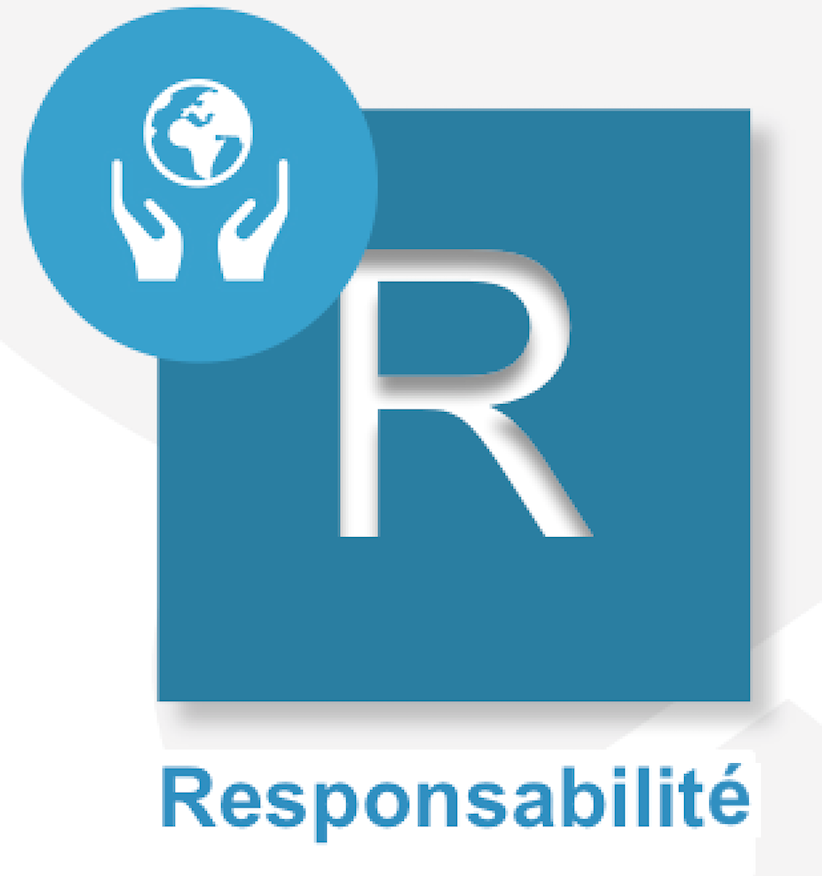 Pour un sport scolaire éthique, solidaire démocratique et responsable, pour favoriser l’engagement, le vivre ensemble et les projets collectifsLa circulaire n° 2010-125 du 18 août 2010 relative au sport scolaire incite à valoriser le Jeune Officiel par la remise d’un diplôme quelle que soit sa mission. Cette fonction contribue non seulement au développement de sa personne par les différentes responsabilités qu’il occupe, mais lui permet aussi d’acquérir des connaissances et des compétences valorisées au sein de l’UNSS. La mobilisation de l’école pour les valeurs de la République du 22 janvier 2015 rappelle l’importance du parcours citoyen dans la vie associative plus particulièrement la mesure 3 : « La vice-présidence des associations sportives par les élèves sera systématisée, et les prises de responsabilité au sein des associations sportives valorisées. Les formations de jeunes coaches et de jeunes arbitres seront développées ».L’UNSS au travers de ces différentes compétitions et formation à la capacité de proposer aux jeunes licenciés de s’impliquer dans différents rôles :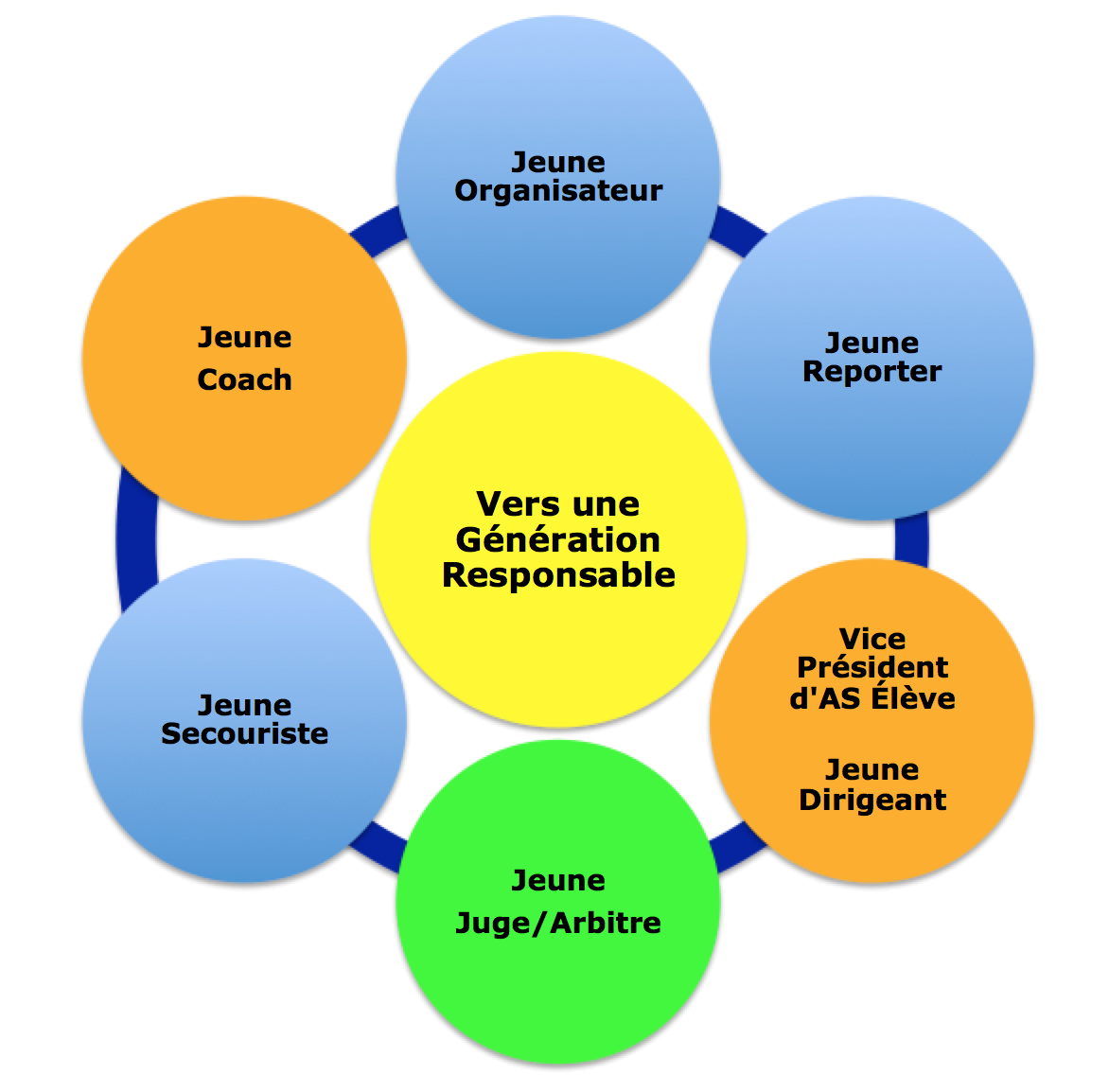 Le Jeune arbitre/jugeL’élève du collège ou du lycée a la possibilité de suivre une formation afin de pouvoir officier au sein des rencontres sportives, de s’engager dans la vie associative et ce, dans le cadre de l’Union Nationale du Sport Scolaire. Chaque activité possède un livret Jeune Arbitre spécifique à l’activité et disponible sur le site national de l’UNSS. Il permet de proposer à l’élève et à l’enseignant les contenus à acquérir à chaque niveau de certification.La formation des Jeunes arbitres doit être liée à la pratique.Les meilleurs Jeunes Arbitres hors académie ont la possibilité d’officier à un championnat de France si :Le nombre de Jeunes arbitres est insuffisant pour le déroulement du CF,Leur nombre est défini par les membres de la CMN,Les Jeunes arbitres doivent être inscrits par les services régionaux auprès de la Direction Nationale à la date butoir des remontées des qualifiés académiques du sport concerné,Les organisateurs des championnats de France doivent faire remonter auprès du DNA en charge de l’activité la fiche récapitulative des meilleurs JO hors académie (fiche n°51 JO).Dispositif du haut niveau du sport scolaireLa circulaire n°2012-093 du 08 juin 2012 précise que « les jeunes officiels certifiés au niveau national ou international… peuvent valider un enseignement facultatif ponctuel à l'identique des sportifs de haut niveau. Les listes des candidats concernés sont proposées par les fédérations sportives scolaires ».L’arrêté du 07 juillet 2015 précise que ce dispositif est également accessible pour les élèves inscrits au baccalauréat professionnelCette formation est assurée au sein de chaque AS. Un livret spécifique par activité est dédié à cette formation. Il est téléchargeable sur le site www.unss.orgPasserelles possibles des jeunes arbitres entre l’UNSS et la FFPJPLa Fédération française de Pétanque et Jeu Provençal s’engage à créer des passerelles permettant aux jeunes officiels de poursuivre leur formation et d’exercer leur talent dans la cohérence auprès de la Fédération française de Pétanque et de Jeu Provençal) ou d’obtenir par équivalence tout ou partie des diplômes fédéraux correspondants, selon les modalités suivantes :-La certification de niveau académique UNSS permet le titre d’arbitre officiel PETANQUE & Jeu Provençal. Cette équivalence peut être obtenue en prenant contact auprès du comité départemental (service formation).-La certification de niveau national UNSS permet le titre d’arbitre officiel régional PETANQUE & Jeu Provençal. Cette équivalence peut être obtenue en prenant contact auprès du comité régional (service formation)- La participation des « Jeunes Officiels » UNSS à toute organisation fédérale sera encouragée, soumise à l'accord préalable de l'UNSSLes autres rôles de Jeunes Officiels (cf. dossier intitulé Jeunes officiels vers une génération responsable 2018 - 2019)L’élève du collège ou du lycée a la possibilité de suivre une formation afin de pouvoir s’impliquer dans différents rôles (jeune organisateur, jeune dirigeant etc. …) au sein de son Association Sportive (AS) et dans le cadre de l’UNSS (Union Nationale du Sport Scolaire). Toute vie associative nécessite une organisation. Chaque licencié doit pouvoir trouver sa place comme bénévole de l’AS en fonction de ses motivations et de ses compétences.Ils peuvent être certifiés du niveau départemental au niveau académique. Les jeunes dirigeants, les vices présidents élève, les jeunes organisateurs, les jeunes reporters et les jeunes secouristes peuvent obtenir une certification en référence à l’activité « multi activités ».En revanche le jeune coach peut obtenir une certification en référence à l’activité pour laquelle il intervient.Le Jeune coach« En référence au bulletin officiel de l’Education Nationale du 19 septembre 2013 «  L’UNSS devra développer la formation de jeunes coaches – animateurs, diverses remontées des enseignants d’EPS prouvant que les élèves prennent souvent en charge des tâches liées à l’échauffement, l’entraînement, la tactique, la stratégie, l’encadrement ».Les orientations du MEN du 22 janvier 2015 à l’occasion de  la Grande mobilisation de l’Ecole pour les valeurs de la République (mesure 3) rappellent à la valorisation de l’engagement associatif des élèves par « les formations des jeunes coaches et des jeunes arbitres seront développées ».Pour les sports collectifs (collège, lycée, sport partagé), le jeune coach est obligatoire et non compétiteur. Il officie seul ou en binôme. Il est identifié par brassard Maif orange. Il se rajoute donc à la composition de l’équipe.Pour les sports individuels (collège, lycée, sport partagé), le jeune coach est obligatoire, compétiteur et intégré à la composition de l’équipe. Il est identifié par un brassard Maif orange Évaluation/certification :Le jeune coach est évalué et certifié par son enseignant d’EPS en se référant au livret « je suis jeune coach » Un diplôme lui sera remis au protocole du championnat de FranceLe jeune coach ne peut prétendre au HNSS Inscription des meilleurs Jeunes Arbitres hors académiquesChaque Directeur Régional saisira les meilleurs Jeunes Arbitres de son académie pour les Championnats, si nécessaire et en accord avec la CMN.Adresse de saisie :	https://udb.unss.org/qualifscfCode d’accès : 		propre à chaque SRClôture des saisies :	10 jours avant le début des championnats, date inscrite dans le calendrierUn par catégorie et par catégorie d’âge pour chaque académie.Seules les propositions supplémentaires doivent recevoir l’aval de la Direction Nationale.Pour les Championnats Excellence, selon les dates d’organisation un appel particulier sera effectué par la Direction Nationale UNSS.Dans le cas des championnats de France de Pétanque, il n’y a pas lieu de faire appel aux meilleurs jeunes arbitres hors académie, le nombre de Jeunes Arbitres des AS qualifiées au championnat de France est suffisant.Les membres de la Commission Mixte NationaleDirecteur adjoint de l’UNSS en charge de l’activité : Jérôme GILOTFFPJPJean-Yves PERONNETJean-Paul GOFFOZAnna MAILLARDUNSSNicolas GALLOYMagali GRANIERGérald LAROCHEDélégué technique UNSSPascal LE STERAnnexe 3Annexe 4NEANTAnnexe 5REFERENTS ACADEMIQUESIntroductionIntroductionPage 3I.Pour un sport scolaire ambitieux démocratisé et accessiblePage 4II.Pour un sport scolaire innovantPage 12III.Pour un sport scolaire éthique, solidaire démocratique et responsablePage 14Membres CMNMembres CMNPage 18AnnexesAnnexesPage 19Benjaminsnés en 2006 2007 et 2008Minimesnés en 2004 et 2005Cadetsnés en 2002 et 2003Juniorsnés en 2000 et 2001Seniorsnés en 1999 et avantCOLLÈGESLYCÉEs - LPLicenciÉs autorisÉsBenjaminsMinimesCadets 1ère année (1 au maximum)MinimesCadets 	JuniorsSéniors 1ère année (1 au maximum)Composition des Équipes3 joueurs Mixité obligatoire pendant les rencontres Maximum 1 cadet(te) dans l’équipe3 joueurs Mixité obligatoire pendant les rencontresJeune ARBITRE1 Jeune arbitre obligatoire par équipe qualifiéeNiveau académique minimum (pastille jaune)Il peut être d’une autre association sportive de l’académieIl ne peut pas être compétiteur. En cas d’absence, l’association sportive concernée ne pourra pas participer au championnat de France1 Jeune arbitre obligatoire par équipe qualifiéeNiveau académique minimum (pastille jaune)Il peut être d’une autre association sportive de l’académieIl ne peut pas être compétiteur. En cas d’absence, l’association sportive concernée ne pourra pas participer au championnat de FranceJEUNE COACH1 Jeune Coach obligatoire par équipe qualifiée et intégré à la composition d’équipeCertifié de niveau académiqueIl peut intervenir entre les mènes et les parties auprès de ses équipiers1 Jeune Coach obligatoire par équipe qualifiée et intégré à la composition d’équipeCertifié de niveau académiqueIl peut intervenir entre les mènes et les parties auprès de ses équipiersACCOMPAGNATEURSAccompagnateurs d’équipes interdits sur les terrains. Coaching possible uniquement entre deux rencontres (pas entre mènes ou parties), en dehors des espaces de jeu.Accompagnateurs d’équipes interdits sur les terrains. Coaching possible uniquement entre deux rencontres (pas entre mènes ou parties), en dehors des espaces de jeu.rÉglementUNSS Spécifique et fédéral 2016-2020Livret « je suis jeune arbitre en pétanque et jeu provençal »UNSS Spécifique et fédéral 2016-2020Livret « je suis jeune arbitre en pétanque et jeu provençal »Formule de compÉtitionINNOVATION : lancement du combiné individuel et de la doublette simultanément.A la fin du combiné, la doublette se poursuit en triplette avec l’intégration des joueurs du combiné (détails dans le livret du jeune arbitre et du jeune coach)Afin de garantir un temps de jeu important et un respect des horaires, les parties se déroulent en 13 points ou en 50 minutes. Mène supplémentaire en cas d’égalité à la fin du temps imparti.INNOVATION : lancement du combiné individuel et de la doublette simultanément.A la fin du combiné, la doublette se poursuit en triplette avec l’intégration des joueurs du combiné (détails dans le livret du jeune arbitre et du jeune coach)Afin de garantir un temps de jeu important et un respect des horaires, les parties se déroulent en 13 points ou en 50 minutes. Mène supplémentaire en cas d’égalité à la fin du temps imparti.CLASSEMENTClassement par équipe après CUMUL des résultats de chaque équipeClassement par équipe après CUMUL des résultats de chaque équipeModalitÉS de qualificationLa qualification se fait au niveau académique ou Inter-Académique¹.¹en fonction des quotas attribués en collèges et en lycéesLa qualification se fait au niveau académique ou Inter-Académique¹.¹en fonction des quotas attribués en collèges et en lycéesNombre d’Équipes 24 équipes collègesVoir quotas en page 924 équipes lycées Voir quotas en page 9Titres dÉcernÉsChampion de France UNSS par Équipe Excellence collègesChampion de France UNSS par Équipe Excellence lycéesChampion de France UNSS par Équipe  Excellence lycées professionnelsCOLLÈGESLYCÉESLicenciÉs autorisÉsBenjamins MinimesCadets (valides : limité à 1 cadet 1)Minimes Cadets JuniorsSeniors (valides : limité à 1 sénior 1)COMPOSITION DES ÉQUIPES4 compétiteurs dont 2 élèves en situation de handicap Mixité encouragée mais non obligatoire4 compétiteurs dont 2 élèves en situation de handicap Mixité encouragée mais non obligatoireJEUNE ARBITRE1 jeune arbitre valide par équipe qualifiéeNiveau académique minimum(Se référer au livret JO sport partagé multi-activités disponible sur OPUSS)Il peut être d’une autre association sportive. Il ne peut pas être compétiteurEn cas d’absence, l’AS pourra tout de même participer aux Championnats de France1 jeune arbitre valide par équipe qualifiéeNiveau académique minimum(Se référer au livret JO sport partagé multi-activités disponible sur OPUSS)Il peut être d’une autre association sportive. Il ne peut pas être compétiteurEn cas d’absence, l’AS pourra tout de même participer aux Championnats de FranceJEUNE COACH1 Jeune Coach obligatoire par équipe qualifiée et intégré à la composition d’équipe.Certifié de niveau académiqueIl peut intervenir entre les mènes et les parties auprès de ses équipiers1 Jeune Coach obligatoire par équipe qualifiée et intégré à la composition d’équipe.Certifié de niveau académiqueIl peut intervenir entre les mènes et les parties auprès de ses équipiersACCOMPAGNATEURSAccompagnateurs d’équipes autorisés sur les terrains si le handicap le nécessite. Coaching autorisé uniquement entre les rencontres.Accompagnateurs d’équipes autorisés sur les terrains si le handicap le nécessite. Coaching autorisé uniquement entre les rencontres.RÈGLEMENTSpécifique et fédéral 2016-2020UNSS. Livret « je suis jeune arbitre en pétanque en jeu provençal » Spécifique et fédéral 2016-2020UNSS. Livret « je suis jeune arbitre en pétanque en jeu provençal » FORMULE DE COMPÉTITIONINNOVATION : lancement du combiné doublette et de la doublette simultanément. A la fin du combiné, la doublette se poursuit en triplette avec l’intégration des joueurs du combiné (détails dans le livret du jeune arbitre et du jeune coach)Afin de garantir un temps de jeu important et un respect des horaires, les parties se déroulent en 13 points ou en 50 minutes. Mène supplémentaire en cas d’égalité.Une doublette = 1 jeune en situation de handicap et 1 jeune valide.Triplette = les mêmes joueurs que la doublette + 1 jeune du combiné (les 2 jeunes du combiné alternent à chaque mène)Classement par équipe après CUMUL des résultats de chaque équipeINNOVATION : lancement du combiné doublette et de la doublette simultanément. A la fin du combiné, la doublette se poursuit en triplette avec l’intégration des joueurs du combiné (détails dans le livret du jeune arbitre et du jeune coach)Afin de garantir un temps de jeu important et un respect des horaires, les parties se déroulent en 13 points ou en 50 minutes. Mène supplémentaire en cas d’égalité.Une doublette = 1 jeune en situation de handicap et 1 jeune valide.Triplette = les mêmes joueurs que la doublette + 1 jeune du combiné (les 2 jeunes du combiné alternent à chaque mène)Classement par équipe après CUMUL des résultats de chaque équipeMODALITÉS DE QUALIFICATIONUne pré-inscription est obligatoire sur la base OPUSS jusqu’au 31 janvier 2019 :« Pré-inscriptions PETANQUE Sport Partagé 2019 »La qualification se fait en fonction des pré-inscriptions et des places disponibles La participation à un championnat académique minimum est obligatoire.Une pré-inscription est obligatoire sur la base OPUSS jusqu’au 31 janvier 2019 :« Pré-inscriptions PETANQUE Sport Partagé 2019 »La qualification se fait en fonction des pré-inscriptions et des places disponibles La participation à un championnat académique minimum est obligatoire.NOMBRE D’ÉQUIPES10 équipes10 équipesTITRES DÉCERNÉSChampion de France UNSS collègessport partagéChampion de France UNSS lycéessport partagéInter-académiesInter-académiesInter-académiesNombre d’équipes qualifiées1 AmiensLille12 CréteilParisVersailles13 CaenRennesRouen24 Nancy/MetzReimsStrasbourg35 BesançonDijon26 NantesOrléans/Tours27 BordeauxLimogesPoitiers38 Clermont-FerrandGrenobleLyon39 MontpellierToulouse310 Aix/MarseilleCorseNice3Ultramarins (sinon académie organisatrice)Ultramarins (sinon académie organisatrice)Ultramarins (sinon académie organisatrice)1TOTALTOTALTOTAL24Inter-académiesInter-académiesInter-académiesNombre d’équipes qualifiées1 AmiensLille12 CréteilParisVersailles13 CaenRennesRouen24 Nancy/MetzReimsStrasbourg25 BesançonDijon26 NantesOrléans/Tours27 BordeauxLimogesPoitiers48 Clermont-FerrandGrenobleLyon49 MontpellierToulouse310 Aix/MarseilleCorseNice2Ultramarins (sinon académie organisatrice)Ultramarins (sinon académie organisatrice)Ultramarins (sinon académie organisatrice)1TOTALTOTALTOTAL24RencontreRencontreRencontreRencontre1ère phaseCombinéEcart de scoreBonus / Malus apporté à la doublette en cours1ère phaseCombinéEgalitéNi bonus ni malus1ère phaseCombiné1 ou 2 points+1 ou -1 (selon choix du Jeune Coach)1ère phaseCombinéDe 3 à 8 points+2 ou -2 (selon choix du Jeune Coach)1ère phaseCombiné9 points et plus+3 ou -3 (selon choix du Jeune Coach)1ère phaseDoublette2 joueurs débutent en doublette simultanément au combiné point-tir puis la doublette se transforme en triplette avec l’intégration du joueur du combiné2 joueurs débutent en doublette simultanément au combiné point-tir puis la doublette se transforme en triplette avec l’intégration du joueur du combiné2ème phaseTriplette VICTOIREDEFAITE2ème phaseTriplette 1 point0 pointAssociations Sportives n’ayant pas assistéau Protocole en 2018et n’étant pas autorisées à participer en ExcellenceLycée ExcellenceLycée ExcellenceLYC Saint Charles THOUARSPOITIERSAS ayant fait forfait dans les huit joursavant les Championnats de France en 2018 etn’étant pas autorisées à participer en ExcellenceACADEMIESDEPARTEMENTSNOMS et PRENOMSMAILSAIX-MARSEILLEALPES HAUTE PROVENCEDIDIER VANHAMMEdidier.vanhamme@ac-aix-marseille.frAIX-MARSEILLEBOUCHES DU RHONENATHALIE MARTINInatmartini@laposte.netAIX-MARSEILLEVAUCLUSETHIERRY ARMANDthierryarmant@free.frAMIENSAISNESEBASTIEN GERBALsgerbal@ac-amiens.fr BESANCONMembre CMNGERALD LAROCHEgelaroche@yahoo.fr BESANCONHAUTE SAONEREMY MOGNOLremi.mognol@orange.fr BESANCONNORD FRANCHE COMTEALAIN GENESTIERalain.genestier@ac-besancon.frBORDEAUXMembre CMNMAGALI GRANIERgranier.magali@neuf.fr BORDEAUXDORDOGNESEBASTIEN POISSONsescopoisson@yahoo.frCAENCLERMONT FERRANDCANTALJEAN FRANCOIS LUGOLlugolive@orange.fr CLERMONT FERRANDHAUTE LOIREDANIEL VACCARODaniel.vaccaro1@ac-clermont.frCORSECORSE DU SUDRENE LEANDRIrene.leandri@sfr.frCRETEILSEINE ET MARNESTEPHANE GERAUDELstephane.geraudel@sfr.frCRETEILVAL DE MARNELOIC PAILLERpailler.eps@gmail.comDIJONNIEVREYANNICK LAFFONDyannick.laffont@ac-dijon.frDIJONNIEVRENADINE PRUNETpascal.prunet@neuf.fr DIJONYONNETHIERRY ROIG-PONSthierry.roigpons@wanadoo.frGRENOBLEDROMEROSE MARIE TROUILLETrose-marie.trouillet@ac-grenoble.frGUADELOUPEGUYANEGUYANEHUGUETTE ALAISgetty68@orange.fr LILLENORDHERVE TERNELherveternel@orange.frLIMOGESCREUSETHIERRY MAUDEUXthierry.maudeux@ac-limoges.fr LYONRHONECATHY BOIDOTcathy.boidot@laposte.net MARTINIQUEMAYOTTEMAYOTTELAURA PRUDENTLaura.prudent@hotmail.fr MONTPELLIERMembre CMNNICOLAS GALLOYnicolas.galloy@ac-montpellier.fr NANTESNANCY-METZMEURTHE ET MOSELLEBRYAN BERTOLINIbertolini.b@orange.frNANCY-METZMEUSESYLVAIN BEAUCHETsylvain.beauchet@wanadoo.frNICEVARSTEPHANE SAGNOLsanasea@neuf.frNICEVARJEAN CHRISTOPHE BOREANIjeanchristophe.boreani@orange.frORLEANS-TOURSLOIRETCECILE CHAIGNEcecile.chaigne@free.frPARISREIMSRENNESROUENSTRASBOURGHAUT RHINANGELO ROMANOr.angelo@sfr.frTOULOUSEHAUTE GARONNECHRISTIAN RAYNAUDcraynaud1331@gmail.comVERSAILLESVAL D'OISEFREDERIC ALBERTINIfredalbertini@bbox.fr UNSSDT UNSS PETANQUEPASCAL LE STERPascal.LESTER@unss.orgFFPJPDTNJEAN YVES PERONNETjy.peronnet@petanque.frFFPJPRéférent DTNJEAN PAUL GOFFOZjeanpaul.goffoz@orange.frFFPJPCTFNANNA MAILLARDa.maillard@petanque.fr